Sírvase tomar nota de que se ha retirado la candidatura al puesto de Vicesecretario General del Sr. Bruce GRACIE (Canadá).	Dr. Hamadoun I. TOURÉ
	Secretario GeneralConferencia de Plenipotenciarios (PP-14)
Busan, 20 de octubre - 7 de noviembre de 2014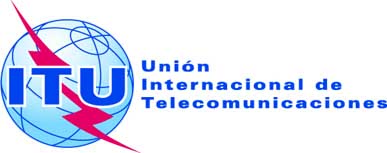 SESIÓN PLENARIARevisión 1 al
Documento 13-S23 de octubre de 2014Original: inglésNota del Secretario GeneralNota del Secretario GeneralANULACIÓN DE LA CANDIDATURA AL CARGO DE VICESECRETARIO GENERALANULACIÓN DE LA CANDIDATURA AL CARGO DE VICESECRETARIO GENERAL